NameDr. Jyoti Gaur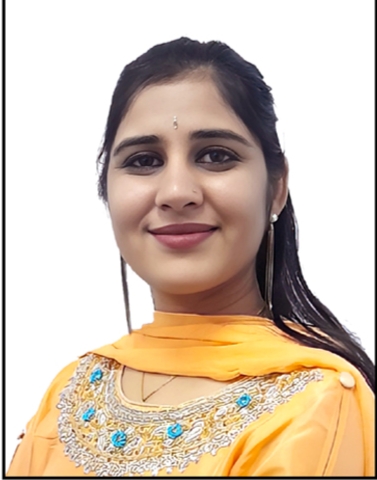 QualificationBAMSMS( Prasuti Tantra Evam Stri Roga)DesignationAssistant ProfessorDepartment of Prasuti Tantra Evam Stri  RogaRegistration No.Name of Board25114 Council of Indian Medicine HaryanaDate and place of Birth26-06-1992, Faridabad ,HaryanaTotal Teaching Experience4 years4 yearsPhone No.+91-8178032360+91-8178032360EmailJ.gaur24@gmail.comJ.gaur24@gmail.comAddressH. No- 142, Gadhi Gali, V.P.O- Brahmanwas, Distt- Rohtak, Haryana-124001H. No- 142, Gadhi Gali, V.P.O- Brahmanwas, Distt- Rohtak, Haryana-124001